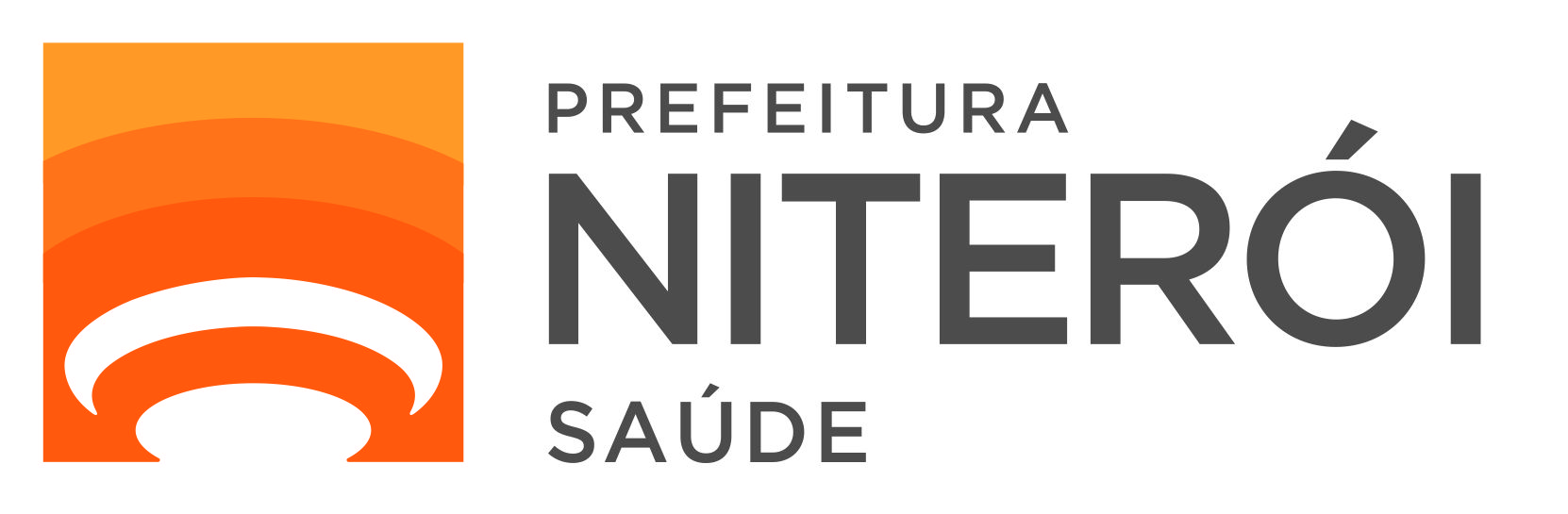 FUNDAÇÃO MUNICIPAL DE SAÚDE DE NITERÓICOMISSÃO PERMANENTE DE PREGÃOCOMUNICADOPREGÃO 23/2018SESSÃO PÚBLICA SUSPENSAFicam informadas as empresas interessadas em participar do Pregão SRP 23/2018 – Processo 200/15167/2017, cujo objeto é a EVENTUAL AQUISIÇAO DE MEDICAMENTO ALTEPLASE PARA ATENDIMENTO AOS USUÁRIOS DA REDE PÚBLICA MUNICIPAL DE SAÚDE fica suspensa a sessão do dia 09/JULHO/2018 SINE DIE.